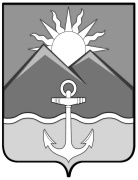 ДУМА ХАСАНСКОГО МУНИЦИПАЛЬНОГО ОКРУГАПРИМОРСКОГО КРАЯРЕШЕНИЕ пгт Славянка13.03.2023                                             				                                       № 104Рассмотрев инициативу главы Хасанского муниципального округа Приморского края о согласовании передачи в безвозмездное пользование автономной некоммерческой организации «Казачий военно-патриотический клуб «Держава» движимого имущества Хасанского муниципального округа Приморского края, в соответствии с Уставом Хасанского муниципального округа	Дума Хасанского муниципального округа Приморского краяРЕШИЛА:	1. Согласовать передачу в безвозмездное пользование автономной некоммерческой организации «Казачий военно-патриотический клуб «Держава» движимого имущества Хасанского муниципального округа Приморского края, согласно приложению. 	1.1. Движимое имущество Хасанского муниципального округа передается для проведения военно-патриотических сборов и обучения стрелковому делу на начальных этапах подготовки воспитанников казачьего военно-патриотического клуба «Держава».	2.  Настоящее решение вступает в силу со дня его принятия.Председатель Думы                                                                                                       Н.В. КарповаПриложениек решению Думы Хасанскогомуниципального округаПриморского краяот 13.03.2023 г. № 104Перечень движимого имущества Хасанскогомуниципального округаО согласовании передачи в безвозмездное пользование автономной некоммерческой организации «Казачий военно-патриотический клуб «Держава» движимого имущества Хасанского муниципального округа Приморского края№ п/пНаименование имуществаКол-воБалансовая стоимость, рублей1.Макет массогабаритного автомата Калашникова АК-74 учебный штык-нож, учебные патроны-30 шт., магазин для патронов, ремень, подсумок1 комплект22 541,702.Макет массогабаритного автомата Калашникова АК-74 учебный штык-нож, учебные патроны-30 шт., магазин для патронов, ремень, подсумок1 комплект22 541,753.Набор ножей для спортивного метания М-120N5 шт.4 850,00